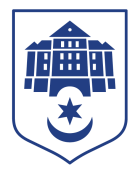 Тернопільська міська рада восьмого скликанняПротокол №28позапланового засідання виконавчого комітету міської ради08.04.2022				Початок засідання									11.30Головуючий: Надал Сергій.Присутні на засіданні : Гірчак Ігор, Дідич Володимир, Корнутяк Володимир, Крисоватий Ігор, Кузьма Ольга, Надал Сергій, Стемковський Владислав, Татарин Богдан, Туткалюк Ольга, Хімейчук Іван. Відсутні на засіданні: Осадця Сергій, Остапчук Вікторія, Солтис Віктор, Якимчук Петро.Кворум є – 10 членів виконавчого комітету. СЛУХАЛИ: Про перерозподіл бюджетних асигнувань;Визначення обсягу компенсації витрат власників жилих приміщень, що пов’язані з безоплатним розміщенням внутрішньо переміщених осіб;Про внесення змін у «Програму забезпечення обороноздатності військових формувань Тернопільського гарнізону та військового призову Тернопільської міської територіальної громади на 2022 рік»;Про виконання робіт з демонтажу об’єкта благоустрою;Про виконання робіт з демонтажу об’єкта благоустрою;Про надання погодження на виїзд дитини за межі України.ЗАПРОШЕНІ: Кучер Надія, Басюрська Тетяна, Гукалюк Петро.ДОПОВІДАЛИ: Кучер Надія, Басюрська Тетяна, Гукалюк Петро, Стемковський Владислав, Дідич Володимир.ГОЛОСУВАННЯ: за – 10, проти – 0, утримались – 0.ВИРІШИЛИ: рішення № 339, 340, 341, 342, 343, 344 додаються.	Міський голова 						Сергій НАДАЛІрина Чорній 0674472610